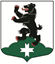 Муниципальное образование«Бугровское сельское поселение»Всеволожского муниципального района Ленинградской областиАДМИНИСТРАЦИЯПОСТАНОВЛЕНИЕ17.02.2016       	                     	                                  № 39            п. БугрыО внесении изменений в постановление от 19.11.2015№ 591 «Об утверждении муниципальной программы«Предупреждение и ликвидация последствийчрезвычайных ситуаций и стихийных бедствий на территории МО «Бугровское сельское поселениена   2016-2018 годы»     В соответствии со статьей 179 Бюджетного кодекса Российской Федерации, руководствуясь Порядком разработки и реализации  муниципальных программ МО «Бугровское сельское поселение», утвержденным постановлением администрации МО «Бугровское сельское поселение» от 11.09.2013 № 309, администрация муниципального образования «Бугровское сельское поселение» Всеволожского  муниципального района  Ленинградской области п о с т а н о в л я е т:   1. Внести изменения в  гр. «2016»  раздела 2 «Перечень мероприятий программы»  постановления администрации МО «Бугровское сельское поселение»  от  19.11.2015 года   № 591  «Об  утверждении  муниципальной   программы предупреждение и ликвидация последствий чрезвычайных ситуаций и стихийных бедствий  на территории МО «Бугровское сельское поселение на   2016-2018 годы» (с изменением на 21 декабря 2016 года) и утвердить в новой редакции согласно приложению.   2. Настоящее постановление разместить на официальном сайте МО «Бугровское сельское поселение» http://www.admbsp.ru/.   3. Контроль за исполнением  настоящего  постановления возложить на заместителя главы администрации М.Ю.Иванова.Глава администрации                                                                                  Г.И. ШороховПриложение к постановлению главы администрации МО «Бугровское сельское поселение»от ___________________  № _______Раздел 2.   Перечень мероприятий программы____________________________________N 
п/пНаименование мероприятийНаименование мероприятийОтветственный  испол  нитель Объемы финансирования (тыс.руб.)Объемы финансирования (тыс.руб.)Объемы финансирования (тыс.руб.)Объемы финансирования (тыс.руб.)N 
п/пНаименование мероприятийНаименование мероприятийОтветственный  испол  нитель КБКв том числе по годамв том числе по годамв том числе по годамN 
п/пНаименование мероприятийНаименование мероприятийОтветственный  испол  нитель КБК20162017201812234567Задача 1. Мероприятия по предупреждению и ликвидации последствий ЧС и стихийных бедствий, пропаганда мероприятийЗадача 1. Мероприятия по предупреждению и ликвидации последствий ЧС и стихийных бедствий, пропаганда мероприятийЗадача 1. Мероприятия по предупреждению и ликвидации последствий ЧС и стихийных бедствий, пропаганда мероприятийАдм. МО «Буг-ровское сельское поселение1.11.1Мероприятия по предупреждению и ликвидации последствий аварий, катастроф,  чрезвычайных ситуаций природного и техногенного характера, по противодействию экстремизма и терроризма03090100100010 2441001001001.21.2Закупка информационной литературы профилактического характера и создание информационных уголков для обучения населения мерам защиты от ЧС и стихийных бедствий, по противодействию экстремизма и терроризма4535381.31.3Ремонт и обслуживание пожарных гидрантов03100100100010 244370,53003001.41.4Очистка и оборудование пожарных водоемов: дер. Порошкино, Ленинградское ш.,уч.45Б,дер. Корабсельки, ул. Центральная, уч.11;дер. Мистолово, ул. Нижняя, уч.4а,дер. Савочкино, ул. Центральная, уч.14,дер. Мендсары, ул.Лесная.117001500600Итого по задаче 1Итого по задаче 1Итого по задаче 11215,519351038Задача 2. Материально – техническое оснащение мероприятий  по предотвращению ЧС и стихийных бедствийЗадача 2. Материально – техническое оснащение мероприятий  по предотвращению ЧС и стихийных бедствийЗадача 2. Материально – техническое оснащение мероприятий  по предотвращению ЧС и стихийных бедствийАдм. МО «Бугровское сельское поселени»2.1.Создание запасов материально-технических, продовольственных, медицинских и иных средств.Создание запасов материально-технических, продовольственных, медицинских и иных средств.03090100200011244 2540252.2.Оснащение УКП (учебно-консультационного пункта)Оснащение УКП (учебно-консультационного пункта)5050352.3.Приобретение дизель – генератора Приобретение дизель – генератора ---2.4.Установка системы оповещения:дер. Карабсельки, Мистолово,дер. Савочкино, Мендсары,пос. Бугры, Шоссейная, 12Установка системы оповещения:дер. Карабсельки, Мистолово,дер. Савочкино, Мендсары,пос. Бугры, Шоссейная, 12154813501 5002.5Содержание и обслуживание системы оповещенияСодержание и обслуживание системы оповещения-5005002.6.Установка видео-камер на детских и спортивных площадках, в местах массового пребывания людейУстановка видео-камер на детских и спортивных площадках, в местах массового пребывания людей498600600Итого по задаче 2Итого по задаче 2Итого по задаче 22121254033103.Иные мероприятияИные мероприятия3.1Обеспечение  деятельности муниципального казенного учреждения «Охрана общественного порядка»Обеспечение  деятельности муниципального казенного учреждения «Охрана общественного порядка»0309 0100300020 000 0006661,97322,37310,3Итого по задаче 3Итого по задаче 3Итого по задаче 36661,97322,37310,3Всего по муниципальной программев т.ч. средства местного бюджетаВсего по муниципальной программев т.ч. средства местного бюджетаВсего по муниципальной программев т.ч. средства местного бюджета9998,49998,411797,311797,311658,311658,3